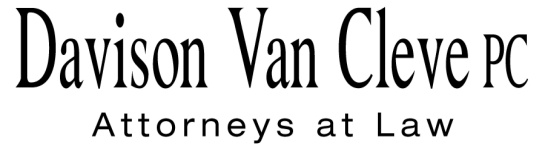 TEL (503) 241-7242     ●     FAX (503) 241-8160     ●     mail@dvclaw.com333 S.W. December 20, 2013Via Electronic Mail Mr. Steven V. KingExecutive SecretaryWashington Utilities & Transportation Commission1300 S. Evergreen Pk. Dr. S.W.P. O. Box 47250Olympia, WA  98504-7250Re:	Comments of ICNU Regarding Proposed Changes to WAC§ 480-07-100 – WAC  § 480-07-180Docket No. A-130355Dear Mr. King:		Enclosed for filing in the above-captioned proceeding, please find the Comments of the Industrial Customers of Northwest Utilities.		Thank you for your assistance, and please don’t hesitate to contact our office with any questions.						Sincerely yours,						/s/ Karen A. Zolka						Karen A. ZolkaEnclosures